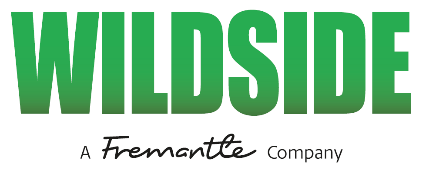 Gentile Sig./Sig.raNome: ___________________Cognome: _______________Indirizzo: ________________Lì, _______________Oggetto: liberatoria provini adulti per l’opera audiovisiva dal titolo provvisorio “Piedone” (“Produzione Audiovisiva”)Gentile Signor/Signora, premesso che (i) la nostra società Wildside S.r.l., con sede in Viale G. Mazzini 9 – 00195 Roma, C.F. e P. IVA 10585551004 (“Produttore” o “Wildside”) ha in corso di sviluppo la Produzione Audiovisiva, , e (ii) con riferimento al provino da Lei autonomamente filmato, fissato e registrato con mezzi tecnologici propri (c.d.”self-tape”) relativo al casting della Produzione Audiovisiva ed inviato a Wildside in data odierna a mezzo ______________ (il “Provino”), si conviene quanto segue.Con la sottoscrizione della presente, Lei autorizza in via esclusiva il Produttore ad utilizzare la sua immagine, volto e voce inclusa nel Provino, anche fissandola e copiandola su altri supporti, al solo fine della possibile selezione del cast della Produzione Audiovisiva. A tal riguardo Lei cede e trasferisce al Produttore, a titolo gratuito, il 100% tutti i diritti di elaborazione, utilizzazione e sfruttamento a Lei spettanti su tutto quanto oggetto del Provino, sia in qualità di interprete che in qualità di autore, regista /realizzatore del Provino stesso, e dichiara di non avere nulla a pretendere dal Produttore e dai suoi aventi causa per alcuna ragione o titolo.Al fine di fugare ogni possibile dubbio, Lei non potrà utilizzare in alcun modo il Provino, né inviarlo a terzi.La Sua selezione quale membro del cast della Produzione Audiovisiva è meramente eventuale poiché basata sulla scelta discrezionale del Produttore. Di conseguenza Lei accetta di non intraprendere alcuna azione nei confronti del Produttore qualora Lei non fosse selezionato/a come membro del cast. Con la sottoscrizione della presente, Lei si obbliga a mantenere totalmente riservate tutte le informazioni relative al Provino, alla Produzione Audiovisiva e al Produttore. Lei si obbliga a non effettuare alcuna fotografia e/o diversa registrazione di qualsiasi genere e con qualsiasi mezzo del Provino e a non inviare tale Provino ad alcun terzo. Con la sottoscrizione della presente, Lei dichiara di aver ricevuto e preso visione dell’informazione sul trattamento dei dati personali ai sensi del D. Lgs. 196/2003 ("Codice Privacy") e del Regolamento UE n. 679/2016 ("GDPR") di cui all’Allegato A.Cordiali saluti,WILDSIDE S.r.l.Per accettazione e benestare_____________________________(firma per esteso)ALLEGATO AINFORMAZIONI SUL TRATTAMENTO DEI DATI PERSONALI IN BASE ALLA NORMATIVA PRIVACYNormativa Privacy: Tutte le disposizioni legislative e regolamentari che si riferiscono all’elaborazione di dati personali e alla privacy incluso il Regolamento UE n. 2016/679 (“GDPR”) e il D.Lgs. n. 196/2003 (“Codice Privacy”)  1. TITOLARE DEL TRATTAMENTO: Wildside S.r.l. con sede in Roma, Viale Giuseppe Mazzini, n.9 P. IVA 10585551004, in qualità di titolare del trattamento (“Titolare”) con la presente informa Lei (“Interessato”) che i dati personali raccolti in relazione alla Sua partecipazione alla selezione dei partecipanti/interpreti (“Casting”) dell’opera audiovisiva dal titolo provvisorio “Piedone’” (l’opera, unitamente a tutte le opere collegate o derivate e a tutti i materiali realizzati, anche ove non inseriti nella versione finale, la “Produzione”) saranno trattati con le modalità e per le finalità che seguono. 2.TIPOLOGIA DI DATI TRATTATI: Le tipologie di dati trattati dal Titolare sono i dati personali comuni e i dati personali particolari (di seguito, complessivamente, i “Dati”).I “Dati Personali Comuni” comprendono: Dati di Contatto Professionale: nome, cognome, luogo e data di nascita, qualifica, ragione sociale, codice fiscale, partita iva, indirizzo, e-mail, numero telefonico, fototessera etc.;Dati Identificativi: dati anagrafici, numeri identificativi della persona, conto corrente bancario, segni distintivi della persona come immagine, nome d’arte, voce e altri dati identificativi della persona, etc.;  Dati Professionali: biografie, curricula, informazioni inerenti il percorso professionale, informazioni su impegni, compensi o obblighi professionali (precedenti e/o futuri) e altri dati relativi all’attività professionale, etc.; Dati Biografici: le informazioni, diverse dai Dati Personali Particolari, su eventi accaduti all’Interessato, dati reputazionali o altre informazioni relative alla rappresentazione e/o documentazione di situazioni e fatti nella Produzione o utili al fine di valutare l’idoneità dell’Interessato a partecipare alla Produzione, etc.; eRegistrazioni: registrazioni audiovisive, sonore e fotografiche realizzate con telecamera visibile (performance/interviste/foto di scena etc.) e/o “telecamera nascosta” in studio o “in esterna”, sul set o in luoghi pubblici o aperti al pubblico o location private, inclusi materiali relativi a un casting, materiali filmati e/o audio, giornalieri, backstage, girato, materiale fotografico e altri materiali fissati su supporti audio e/o video, etc.I “Dati Personali Particolari” comprendono: Dati Salute: dati personali attinenti alla salute fisica o mentale che rivelano informazioni sullo stato di salute di una persona fisica, rilevanti per la gestione del rapporto di lavoro, la capacità dell’Interessato o possibilità di eseguire prestazioni contrattuali, necessità di predisporre misure specifiche o utilizzare prodotti speciali (malattie, intolleranze, allergie, specifiche necessità alimentari o disabilità, etc.) o altri dati relativi allo stato di salute dell’Interessato rilevanti per l’esecuzione delle sue prestazioni, etc.3.FONTE DEI DATI TRATTATI: I Dati sono acquisiti direttamente dall’Interessato o da terzi (ad esempio agenti, talent scout, familiari, genitori/tutori esercenti la responsabilità genitoriale o tutoria, amici, datore di lavoro, persone che partecipano alla realizzazione della Produzione) per la partecipazione o durante il Casting. Il Titolare in tali occasioni potrebbe ricevere Dati Salute, nonché altri Dati Personali Particolari, idonei a rivelare l'origine razziale od etnica, le convinzioni religiose, filosofiche, le opinioni politiche, l'appartenenza sindacale, la vita o l'orientamento sessuale (ad esempio i dati concernenti la fruizione di permessi e festività religiose o di servizi di mensa, nonché la manifestazione, nei casi previsti dalla legge, dell’obiezione di coscienza), o a rivelare l'esistenza di provvedimenti giudiziari relativi all’Interessato e/o a familiari a Suo carico. In tal caso il Titolare provvederà prontamente alla loro distruzione, salvo che il trattamento non sia richiesto dalla legge o giustificato da un contratto o da un legittimo interesse e/o non richieda il consenso in quanto finalizzato all’esercizio del diritto di libera manifestazione del pensiero ai sensi dell’art.136 e ss. del Codice Privacy e dell’art.85 del Regolamento. Il Titolare, in ogni caso, stante il carattere particolare dei Dati, ne assicura l’accesso limitato ad un numero circoscritto di persone autorizzate e che il trattamento avverrà nel rispetto dei diritti e delle libertà fondamentali dell’individuo.4. TRATTAMENTO SENZA NECESSITÀ DI CONSENSO ESPRESSO DELL’INTERESSATO: Trattamento necessario per l’adozione ed esecuzione di misure pre-contrattuali per assolvere obblighi ed esercitare diritti del Titolare, delle Terze Parti (vedi para. 9) o dell’Interessato in materia di diritto del lavoro e della sicurezza e protezione sociale ai sensi dell’art.6, para.1, lett. b) e/o c) GDPR e/o per perseguire un legittimo interesse del Titolare o di Terze Parti ai sensi dell’art.6, para.1, lett. f) GDPR. 5. TRATTAMENTO SENZA NECESSITÀ DI CONSENSO ESPRESSO DELL’INTERESSATO: Trattamento necessario per l’esecuzione di un contratto di cui l’Interessato è parte, per assolvere obblighi ed esercitare diritti del Titolare, delle Terze Parti o dell’Interessato in materia di diritto del lavoro e della sicurezza e protezione sociale ai sensi dell’art.6, para.1, lett.b) e/o c) GDPR e/o per perseguire un legittimo interesse del Titolare o di Terze Parti ai sensi dell’art.6, para.1, lett. f) GDPR.6. TRATTAMENTO SENZA NECESSITÀ DI CONSENSO ESPRESSO DELL’INTERESSATO: Trattamento necessario per perseguire un legittimo interesse del Titolare e/o delle Terze Parti ai sensi dell’art.6, para.1, lett. f) GDPR .7. MODALITA’ DEL TRATTAMENTO: I Dati sono e saranno trattati dal Titolare e dal personale del Titolare (ossia il personale delle funzioni aziendali coinvolte nell’esecuzione delle prestazioni strumentali e correlate al Casting: ad es. fonici, fotografi, organizzatori di set, autisti, truccatori, amministratori di set, personale medico) in maniera da garantirne un’adeguata sicurezza, l’integrità, la riservatezza, la completezza, la disponibilità nonché la prevenzione, mediante misure tecniche e organizzative adeguate, da trattamenti non autorizzati o illeciti e da perdite accidentali, dalla distruzione o da danni, conformemente a quanto previsto dalla Normativa Privacy. Tutte le attività che riguardano il trattamento dei Dati dell’Interessato vengono eseguite attraverso strumenti di comunicazione tradizionale ed elettronica. I Dati non saranno soggetti ad alcun processo decisionale interamente automatizzato. 8. TRASFERIMENTO DEI DATI ALL’ESTERO: I Dati per le medesime finalità di cui sopra potranno essere trasferiti al di fuori dello Spazio Economico Europeo in conformità ad una decisione di adeguatezza (come ad es. l’accordo UE-USA denominato Privacy Shield), o comunque adottando le misure previste all’art.46 del GDPR, e in ogni caso solo per aderire a un obbligo giuridico, in virtù di un contratto e/o ove giustificato da un legittimo interesse del Titolare o di una Terza Parte, o nel caso in cui l’Interessato abbia dato il consenso (ove necessario). 9. TERZE PARTI DESTINATARIE DEI DATI: Nell’adempimento degli obblighi giuridici e/o nel perseguimento delle finalità sopra descritte e degli interessi legittimi il Titolare potrà condividere i Dati con “Terze Parti” come (i) soggetti a cui il Titolare affida talune attività (o parte di esse) connesse o strumentali allo svolgimento dei trattamenti sopra riferiti e/o con cui intrattiene rapporti connessi alla sua attività. In tale evenienza gli stessi soggetti opereranno in qualità di titolari autonomi, co-titolari o verranno nominati responsabili del trattamento. Tali soggetti sono ricompresi nelle seguenti categorie: Team di sviluppo e produzione: agenti, talent scout, familiari, amici, datore di lavoro, fonici, fotografi di scena, organizzatori e amministratori di set, autisti, catering, Uffici Stampa, laboratori, truccatori; Partner e Fornitori del Titolare: soggetti, persone fisiche o giuridiche ad es. società di servizi amministrativi, contabili, fiscali, istituti bancari, assicurativi; consulenti, partner commerciali del Titolare, finanziatori, co-produttori, produttori associati, emittenti, licenziatari, distributori, catering, logistica, agenzie di viaggio, società di servizi informatici; (ii) Enti e Autorità Organismi di vigilanza, Autorità giudiziarie, collecting societies, organizzazioni sindacali, associazioni di categoria, enti e amministrazioni pubbliche inclusi  ministeri, enti previdenziali ed assistenziali; medico competente, in conformità alla disciplina in materia di sicurezza e igiene del lavoro. L’elenco aggiornato e maggiori informazioni sulle modalità di trattamento dei Dati ad opera delle Terze Parti e sull’esercizio dei diritti da parte dell’Interessato sono reperibili presso la sede del Titolare.10. DIRITTI DELL’INTERESSATO: Ai sensi degli articoli 15 e ss. del GDPR, nei casi previsti, l’Interessato ha il diritto di chiedere al Titolare: (i) l’accesso ai Dati; (ii) la rettifica dei Dati; (iii) la cancellazione dei Dati; (iv) la limitazione al trattamento dei Dati; (v) la portabilità dei Dati (vi) l’opposizione al trattamento dei Dati.  L’Interessato ha il diritto di proporre reclamo a un’autorità di controllo; i dati di contatto dell’Autorità italiana (Garante della privacy) sono rinvenibili sul sito www.garanteprivacy.it.11. MODALITA’ DI ESERICIZIO DEI DIRITTI: L’Interessato potrà ottenere maggiori informazioni ed esercitare i suoi diritti inerenti i Dati: (i) consultando la Privacy Policy del Titolare disponibile presso la sede del Titolare;(ii) contattando il Titolare mediante l’invio di una e-mail all’indirizzo privacy@wildside.it ovvero mediante comunicazione scritta al seguente indirizzo: Viale Giuseppe Mazzini, 9 00195 – Roma; (iii) contattando la rilevante Terza Parte destinataria dei Dati, agli indirizzi di contatto disponibili presso la sede del Titolare. L’elenco aggiornato delle Terze Parti, dei responsabili e/o del responsabile del trattamento dei dati ove nominati è disponibile presso la sede del Titolare.12. NATURA DEL CONFERIMENTO DATI: Il conferimento dei Dati Personali Comuni e Dati Salute ed il loro trattamento per le finalità di cui al para. 4 e 5 è necessario. L’eventuale rifiuto di conferire tali Dati Personali Comuni e Dati Salute da parte dell’Interessato precluderà la possibilità di partecipare al Casting e/o alla Produzione e/o ai prodotti derivati o connessi alla stessa. L’eventuale rifiuto di conferire i Dati di Contatto Professionale, Dati Identificativi e Dati Professionali per le finalità di cui al para. 6 precluderà la possibilità di dar corso alla prosecuzione e/o instaurazione di ulteriori rapporti professionali con il Titolare.Con la sottoscrizione della presente l’Interessato dichiara di aver ricevuto e preso visione delle informazioni sul trattamento dei Dati Personali Comuni e Particolari.Roma, ___/ ___/_____					 Firma dell’Interessato________________________Finalità del TrattamentoDurata TrattamentoIl trattamento dei Dati Personali Comuni e Dati Salute sarà effettuato per:finalità connesse alla selezione dei partecipanti alla Produzione, anche ai fini di eventuali partecipazioni ad altri casting;adempiere ogni obbligo di legge connesso all’organizzazione e realizzazione del Casting e degli eventuali altri successivi casting e/o per assolvere obblighi ed esercitare diritti di Wildside e/o delle Terze Parti e/o dell’Interessato in materia di diritto del lavoro e della sicurezza e protezione sociale o legittimo interesse di Wildside e/o delle Terze Parti;per le medesime finalità i Dati potranno essere comunicati,  in tutto o in parte,  a qualsiasi società controllata o collegata al Titolare e/o a Terze Parti, con cui il Titolare porrà in essere trattative o concluderà accordi connessi al finanziamento, sviluppo, realizzazione, produzione, commercializzazione, promozione della Produzione.I Dati verranno conservati per 6 mesi dopo il termine e/o la decisione dell’interruzione della Produzione e per il successivo periodo richiesto dalla normativa o giustificato dal legittimo interesse. In seguito, saranno anonimizzati per fini statistici o distrutti, se non altrimenti disposto da autorità di controllo, forze dell’ordine e magistraturaFinalità del TrattamentoDurata TrattamentoIl trattamento dei Dati Personali Comuni sarà effettuato per:la realizzazione di opere derivate, materiali promozionali, “Making of”, “Backstage”, “Special” e/o “Highlight”, “Clip” e/o “Behind the  scene” o altri materiali audiovisivi relativi al Casting e/o alla Produzione (se non diversamente concordato per iscritto con il Titolare);lo sfruttamento della Produzione (incluso l’esercizio dei diritti del Titolare e/o di Terze Parti), nonché per la conservazione della Produzione  e/o di informazioni relative alla Produzione in archivi e banche dati pubblici e privati ovvero presso Wildside e/o laboratori, nonché per il conseguimento di finanziamenti, agevolazioni, contributi e/o benefici pubblici o privati;per le medesime finalità i Dati potranno essere comunicati,  in tutto o in parte,  a qualsiasi società controllata o collegata al Titolare e/o a Terze Parti, con cui il Titolare porrà in essere trattative o concluderà accordi connessi al finanziamento, sviluppo, realizzazione, produzione, commercializzazione, promozione della Produzione.I Dati saranno trattati sino a quando richiesto per esercitare o tutelare i diritti del Titolare e/o delle Terze Parti e per il successivo periodo richiesto dalla legge o giustificato dal legittimo interesse.In seguito saranno anonimizzati per fini statistici o distrutti, se non altrimenti disposto da autorità di controllo, forze dell’ordine e magistratura o giustificato dal legittimo interesse e/o per esercitare o tutelare i diritti del Titolare e/o delle Terze Parti.Finalità  del TrattamentoDurata TrattamentoIl trattamento dei Dati di Contatto Professionale, Dati Identificativi e Dati Professionali  sarà effettuato per:la conservazione in banche dati contenenti provini/informazioni relativi a candidati e/o partecipanti a casting o produzioni di Wildside per utilizzazioni relative a produzioni future;lo sviluppo, la ricerca di finanziamenti e presentazione di nuovi progetti a Terze Parti (quali emittenti, distributori, co-produttori, piattaforme, etc.);per le medesime finalità i Dati di Contatto Professionale, Dati Identificativi, Dati Professionali potranno essere comunicati,  in tutto o in parte, a qualsiasi società controllata o collegata al Titolare e/o a Terze Parti, con cui il Titolare porrà in essere trattative o concluderà accordi connessi al finanziamento, sviluppo, realizzazione, produzione, commercializzazione, promozione della Produzione.I Dati potranno essere trattati sino a quando si ritenga utile al fine di dar corso alla prosecuzione e/o instaurazione di rapporti professionali. In seguito, saranno anonimizzati per fini statistici o distrutti, se non altrimenti disposto da autorità di controllo, forze dell’ordine e magistratura  o giustificato dal legittimo interesse e/o per esercitare o tutelare i diritti di Wildside e/o delle Terze Parti